JOSEFOVSKÁ ZÁBAVAFOTBALOVÝ KLUB AK VELKÁ ŠTÁHLE Z.S. VÁS SRDEČNĚ ZVE NA JOSEFOVSKOU ZÁBAVUKDY:   23.3.2019OD:   20:00 hodinKDE:  KULTURNÍ SÁL VELKÁ    ŠTÁHLEHRAJE:  DJ BORTL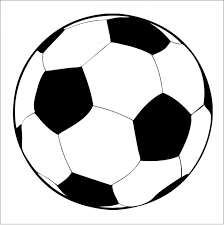 VSTUPNÉ:  50 KČ  BOHATÁ TOMBOLA